Ausbildungskontrollec.2 Kundschaft beraten und Milchprodukte verkaufenSelbsteinschätzung der Handlungskompetenz durch den LernendenMeines Erachtens beherrsche ich diese Handlungskompetenz 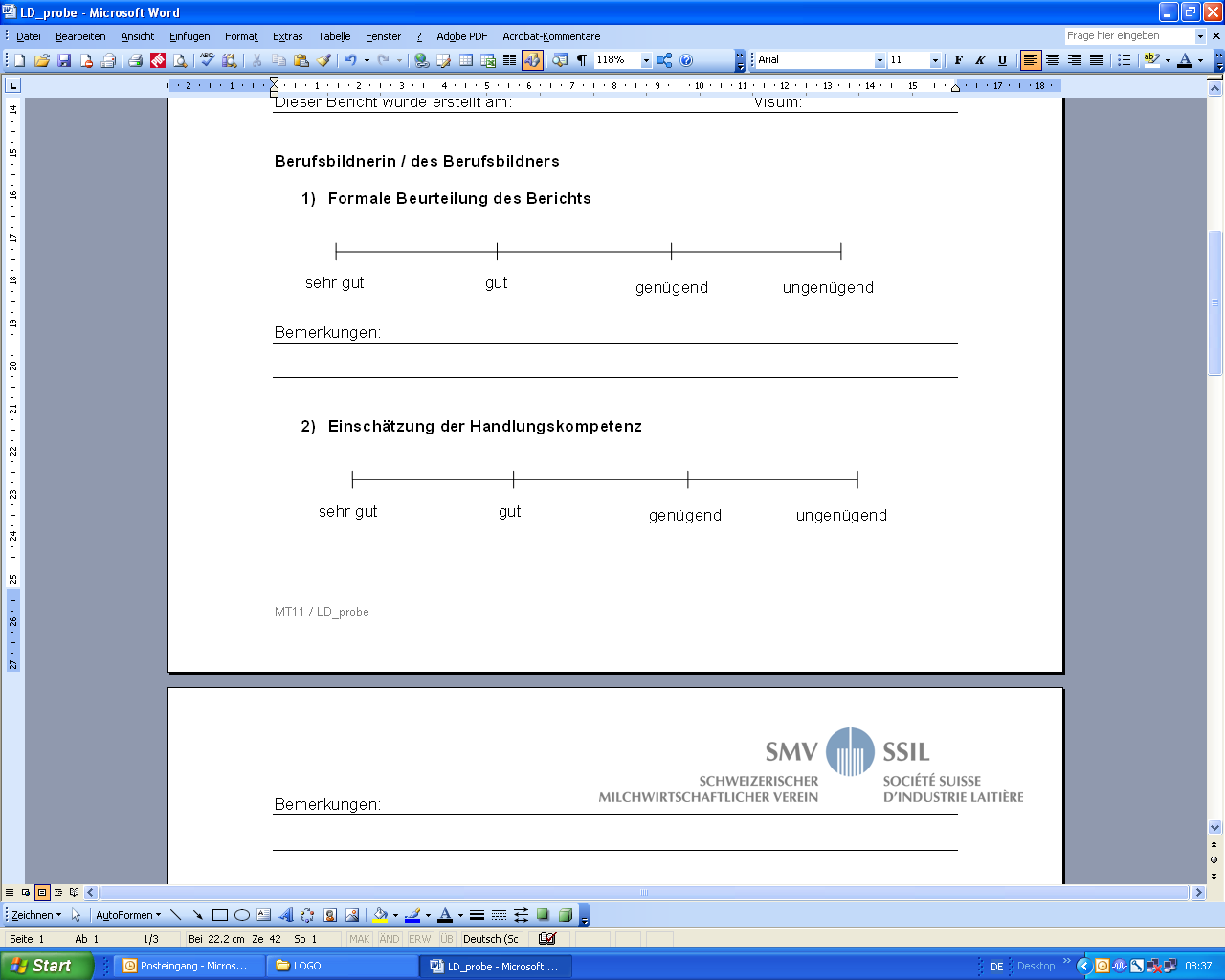 Begründung:Datum:								Visum:Einschätzung Lernende/r  - Berufsbildner/inLerndokumentation beurteilen   c.2 Kundschaft beraten und Milchprodukte verkaufenBerufsbildnerin / des BerufsbildnersFormale Beurteilung des Berichts Bemerkungen:Fachliche Beurteilung des Berichts Bemerkungen:Dieser Bericht wurde kontrolliert am: 				Visum:Name / VornameLeistungsziele Betrieb beurteilenLeistungsziele Betrieb beurteilenLeistungsziele Betrieb beurteilenLeistungsziele Betrieb beurteilenMilchtechnologen/Milchtechnologinnen sind fähig Kunden in Ernährungsfragen zu beraten und über die quantitative und qualitative Zusammensetzung von Milchprodukten zu informieren. Sie beteiligen sich aktiv am Verkauf der Milchprodukte. Milchtechnologen/Milchtechnologinnen sind fähig Kunden in Ernährungsfragen zu beraten und über die quantitative und qualitative Zusammensetzung von Milchprodukten zu informieren. Sie beteiligen sich aktiv am Verkauf der Milchprodukte. Beurteilung der Ausbildungsziele A = erreicht / B = noch nicht erreicht
Beurteilung der Ausbildungsziele A = erreicht / B = noch nicht erreicht
Milchtechnologen/Milchtechnologinnen sind fähig Kunden in Ernährungsfragen zu beraten und über die quantitative und qualitative Zusammensetzung von Milchprodukten zu informieren. Sie beteiligen sich aktiv am Verkauf der Milchprodukte. Milchtechnologen/Milchtechnologinnen sind fähig Kunden in Ernährungsfragen zu beraten und über die quantitative und qualitative Zusammensetzung von Milchprodukten zu informieren. Sie beteiligen sich aktiv am Verkauf der Milchprodukte. Beurteilung der Ausbildungsziele A = erreicht / B = noch nicht erreicht
Beurteilung der Ausbildungsziele A = erreicht / B = noch nicht erreicht
Milchtechnologen/Milchtechnologinnen sind fähig Kunden in Ernährungsfragen zu beraten und über die quantitative und qualitative Zusammensetzung von Milchprodukten zu informieren. Sie beteiligen sich aktiv am Verkauf der Milchprodukte. Milchtechnologen/Milchtechnologinnen sind fähig Kunden in Ernährungsfragen zu beraten und über die quantitative und qualitative Zusammensetzung von Milchprodukten zu informieren. Sie beteiligen sich aktiv am Verkauf der Milchprodukte. Beurteilung der Ausbildungsziele A = erreicht / B = noch nicht erreicht
Beurteilung der Ausbildungsziele A = erreicht / B = noch nicht erreicht
Milchtechnologen/Milchtechnologinnen sind fähig Kunden in Ernährungsfragen zu beraten und über die quantitative und qualitative Zusammensetzung von Milchprodukten zu informieren. Sie beteiligen sich aktiv am Verkauf der Milchprodukte. Milchtechnologen/Milchtechnologinnen sind fähig Kunden in Ernährungsfragen zu beraten und über die quantitative und qualitative Zusammensetzung von Milchprodukten zu informieren. Sie beteiligen sich aktiv am Verkauf der Milchprodukte. Beurteilung der Ausbildungsziele A = erreicht / B = noch nicht erreicht
Beurteilung der Ausbildungsziele A = erreicht / B = noch nicht erreicht
c.2.1 Ich gestalte attraktive und verkaufsfördernde Vitrinen, Preisschilder, Tafeln und Plakate, insbesondere in Bezug auf biologisch und regional produzierte Produktec.2.1 Ich gestalte attraktive und verkaufsfördernde Vitrinen, Preisschilder, Tafeln und Plakate, insbesondere in Bezug auf biologisch und regional produzierte Produktec.2.2 Ich gestalte Käseplatten nach Kundenwünschen.c.2.2 Ich gestalte Käseplatten nach Kundenwünschen.c.2.3 Ich bereite Käse für den Verkauf vor.c.2.3 Ich bereite Käse für den Verkauf vor.c.2.4 Ich berate Kunden in Bezug auf die Bedeutung von Milchprodukten in der Ernährung.c.2.4 Ich berate Kunden in Bezug auf die Bedeutung von Milchprodukten in der Ernährung.c.2.5 Ich verkaufe freundlich und engagiert Milchprodukte.c.2.5 Ich verkaufe freundlich und engagiert Milchprodukte.c.2.6 Ich beschreibe das Kaufverhalten der Stammkundschaft des Betriebes.c.2.6 Ich beschreibe das Kaufverhalten der Stammkundschaft des Betriebes.c.2.7 Ich achte beim Verkauf von Milchprodukten auf die Hygiene.c.2.7 Ich achte beim Verkauf von Milchprodukten auf die Hygiene.c.2.8 Ich setze die für die Käsesorte entsprechenden Schneidewerkzeuge und Hilfsmittel zweckmässig ein.c.2.8 Ich setze die für die Käsesorte entsprechenden Schneidewerkzeuge und Hilfsmittel zweckmässig ein.Massnahmen / Bemerkungen 
(z.B. Nachkontrolle nötig)Massnahmen / Bemerkungen 
(z.B. Nachkontrolle nötig)Datum:                                                                                      Visum:Datum:                                                                                      Visum:Datum:                                                                                      Visum:Datum:                                                                                      Visum:Name / Vorname